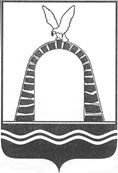 АДМИНИСТРАЦИЯ ГОРОДА БАТАЙСКАПОСТАНОВЛЕНИЕ от 08.11.2022 № 651г. Батайск О внесении изменений в постановление Администрации города Батайска от 30.04.2021 № 913 «Об утверждении Положения об оплате труда работников муниципального бюджетного учреждения «Многофункциональный центр предоставления государственных и муниципальных услуг» города Батайска»В соответствии с постановлением Правительства Ростовской области 
от 31.12.2015 № 222 «О системе оплаты труда работников государственных бюджетных, автономных и казенных учреждений Ростовской области», постановлением Администрации города Батайска от 14.06.2016 № 1160
«О системе оплаты труда работников муниципальных бюджетных, автономных и казенных учреждений города Батайска», руководствуясь Уставом муниципального образования «Город Батайск», Администрация города Батайска постановляет:Внести в постановление Администрации города Батайска от 30.04.2021 № 913 «Об утверждении Положения об оплате труда работников муниципального бюджетного учреждения «Многофункциональный центр предоставления государственных и муниципальных услуг» города Батайска» изменения согласно приложению к настоящему постановлению.Настоящее постановление вступает в силу с 01 января 2023 года.Контроль за исполнением настоящего постановления возложить 
на управляющего делами Администрации города Батайска Ермилову Т.Г.Глава Администрациигорода Батайска								      Р.П. ВолошинПостановление вноситМБУ «МФЦ» города БатайскаИЗМЕНЕНИЯ,вносимые в постановление Администрации города Батайскаот 30.04.2021 № 913 «Об утверждении Положения об оплате труда работников муниципального бюджетного учреждения «Многофункциональный центр предоставления государственных и муниципальных услуг» города Батайска»Пункт 4.4 раздела 4 приложения изложить в редакции:«4.4. Выплаты за интенсивность и высокие результаты работы, 
за качество выполняемых работ в процентах к должностным окладам работников в разрезе каждой должности и профессии устанавливаются в следующих размерах:Выплаты за интенсивность и высокие показатели, за качество выполняемых работ начисляются при условиях, определённых в локальных нормативных актах Учреждения». Подпункт 5.2.1. пункта 5.2. раздела 5 приложения изложить 
в редакции:«5.2.1. Ежемесячная надбавка за интенсивность и высокие результаты работникам из числа обслуживающего персонала устанавливается 
до 150 процентов ставки заработной платы и выплачивается за фактически отработанное время».Начальник общего отдела Администрации города Батайска                                                  В.С. МирошниковаПриложениек постановлениюАдминистрации города Батайскаот 08.11.2022 № 651о№ п/пДолжность, профессияРазмер выплат, %Размер выплат, %№ п/пДолжность, профессияЗа качество выполненных работЗа интенсивность и высокие показатели1Уборщик служебных помещений-до 1502Рабочий по комплексному обслуживанию и ремонту зданий-до 1503Курьер-до 1504Водитель автомобиля- до 1105Специалист по кадрам, специалист по закупкам, инженер–программистдо 160до 2006Ведущий инспектор отдела приема заявителей, ведущий инспектор контрольно-аналитического сектора, ведущий бухгалтер, ведущий юрисконсульт, ведущий инженер–программистдо 160до 2007Инспектор отдела приема заявителей, инспектор контрольно-аналитического секторадо 160до 2008Заместитель начальника отдела приема заявителейдо 160до 2009Начальник контрольно-аналитического сектора, начальник отдела приема заявителейдо 160до 20010Главный бухгалтердо 160до 20011Заместитель директорадо 160до 20012Директордо 160до 200